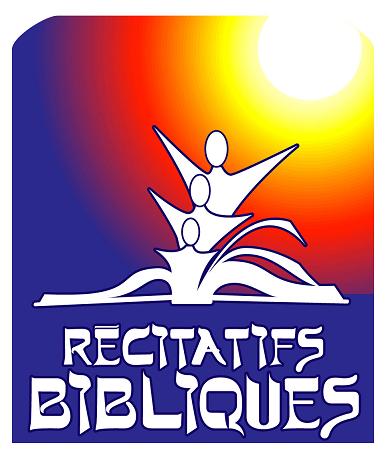 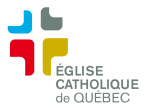 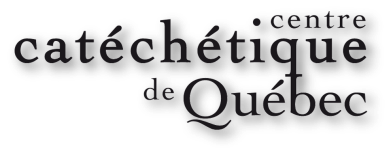 Découvrir les 
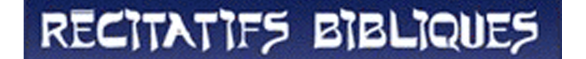 
Et, partant de ce texte de l’Écriture,
il lui annonça la Bonne Nouvelle de Jésus
(Ac 8,35)On insiste beaucoup, depuis quelques années, sur l’importance d’une catéchèse solidement ancrée dans la Parole de Dieu. Les orientations catéchétiques du diocèse de Québec sont claires :La base de toute programmation catéchétique doit être biblique. Comme on l’a dit au Synode sur la Parole de Dieu, « un projet catéchétique ne partant pas de la Bible et ne conduisant pas à la Bible, est inacceptable. Ne parlons plus d'utiliser la Parole de Dieu, mais de la servir comme des disciples. » (M. le Card. OUELLET 2008) Or pour cela, ne faut-il pas d’abord devenir familier ou familière avec les textes bibliques ? Combien d’épisodes évangéliques connaissons-nous par cœur, ou suffisamment pour les raconter sans en échapper des morceaux signifiants ?Nous vous proposons aujourd’hui de découvrir une façon tout à fait originale de nous approprier les textes bibliques, en leur permettant de nous « passer par le corps » et, par là, de s’inscrire de façon profonde dans notre mémoire. Il s’agit toutefois de beaucoup plus que d’une technique pour retenir le texte :Le récitatif biblique est une discipline qui allie la dimension corporelle et spirituelle de la personne en l’enracinant dans la tradition orale de la Bible. Quand on entre dans cette discipline on apprend l’art de se laisser mettre en mouvement, à l’intérieur comme à l’extérieur, par le souffle vivant d’une Parole sacrée qui traverse les âges.Louise Bisson, Association canadienne du récitatif bibliqueLe récitatif biblique n’est pas en compétition avec d’autres méthodes catéchétiques. Au contraire, il peut s’intégrer à tout projet catéchétique pour l’enrichir d’un rapport neuf à la Parole, sur lequel pourra s’appuyer toute démarche de découverte de la foi chrétienne. Madame Louise Bisson, bibliste de tradition orale et fondatrice de l’Association canadienne du récitatif biblique, viendra de Sherbrooke. Elle nous initiera aux principes et à la pédagogie du récitatif pour nos animations et, bien sûr, nous permettra d’en faire l’expérience pour notre ressourcement personnel.Quand : 	Samedi le 15 février 2014Où : 	Maison des services diocésains,
	1073, René-Lévesque ouest, QuébecHoraire :	9h30 – 15h30Coût : 	25$ / personne
	(payable par chèque ou montant exact à l’arrivée) Repas : 	Chacun, chacune apporte son dîner
	(micro-ondes disponibles)Inscription par courriel uniquement : centrecatechetique@ecdq.org